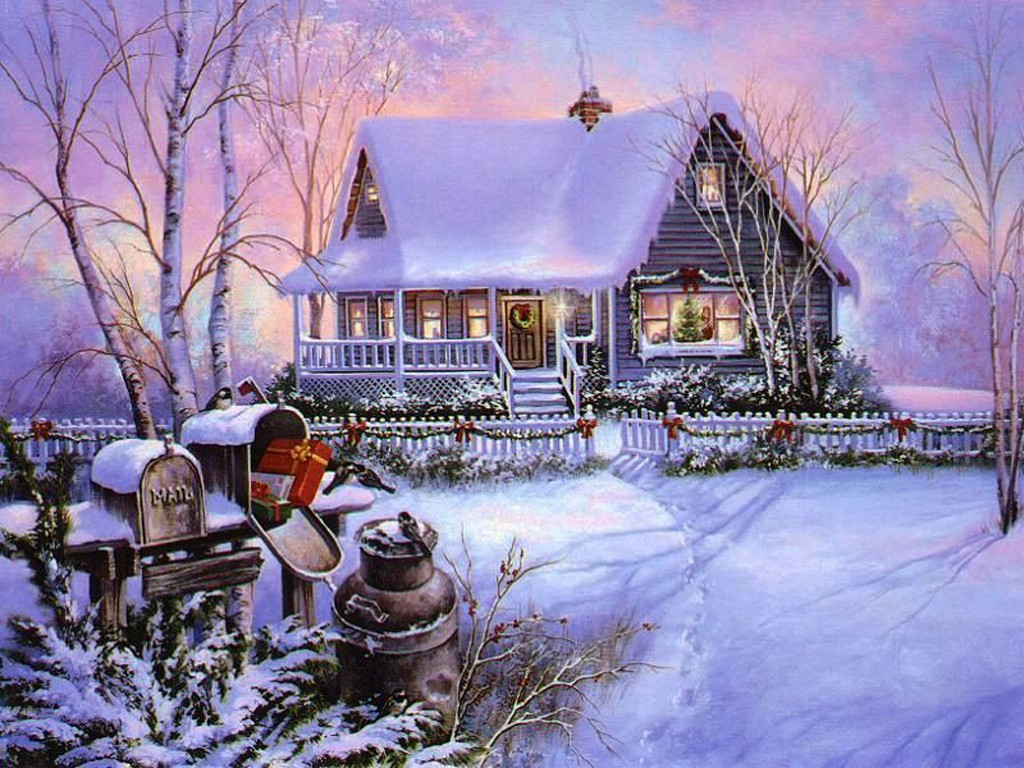 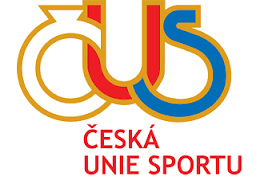      Hezké prožití vánočních svátků ,do nového roku především pevné zdraví přejíMilan Reich a Marta HákováPelhřimovská unie sportu.